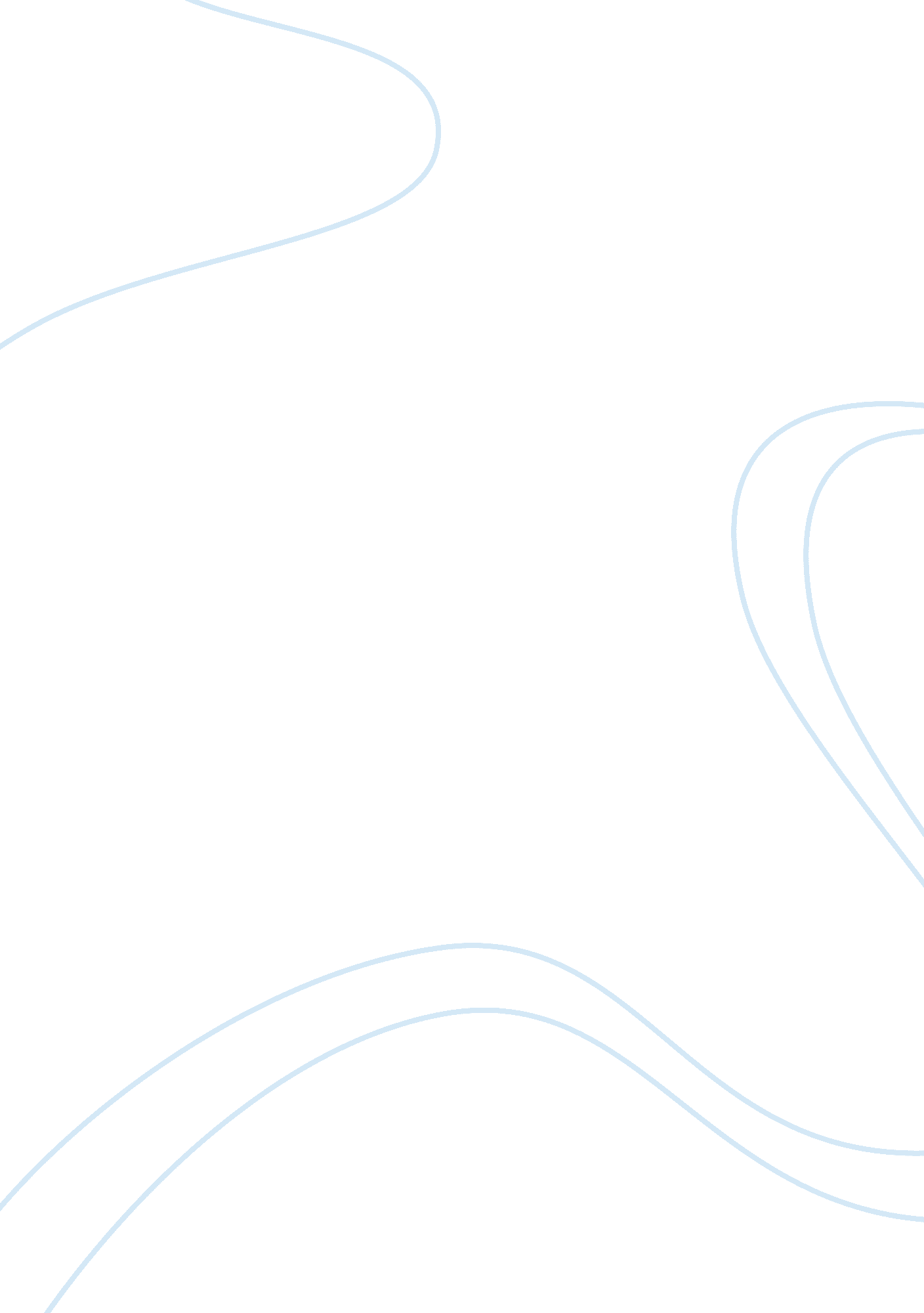 Planning consider when you are planning toEconomics, Budget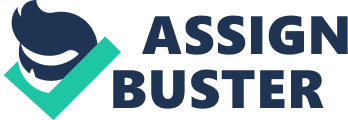 Planning a backpacking trip can be almost as much fun as the actual trip itself. There are many necessary steps to take as well as crucial factors to keep in mind. Some of the things you should consider are things such as determining how many and what kind of personal items are needed, and how those items will be transported. A high-quality canvas backpack is essential in this regard. Additionally, including some research regarding the use of hotels, and the guidelines about the hostels, use of roadmaps will be quite helpful. Finally, learning about the availability of public transportation, as well as expected weather condition is essential to the successful completion of your trip. Outlined below are some essential factors to consider when you are planning to go on a backpacking trip. BudgetA lot of people make the mistake of not planning out a budget for their day to day expenditure. Most people, who run out of money towards the end of their trip, will have overspent at the beginning of their trip may be due to the excitement of being on holiday or other reasons. Therefore, it is imperative to have a budget, to know how much you are going to spend on feeding and general travel expenses. Ask yourself if you can actually afford that place? Do a quick search of hotel prices and activities in the area so that you can know what you are in for. If it is a long trip and you would like to enjoy it comfortably, check in first before booking. High seasons will probably cost more, so you can aim for shoulder seasons because the crowds are lesser but the weather is still amazing. The bagIt makes sense to pay attention to the kind of canvas backpack you will need for your trip. You will need a large canvas backpack that contains your clothes and everything else that you might need. This should be a bag that feels comfortable on your back and one you can wear for a long period of time. A couple of people think that all they need is only one bag and then they are ready for the trip. That’s wrong; your main backpack is for traveling from one location to the other. It should be left in the hotel when you are sightseeing. This is where the need for a second bag comes in. You should take a second backpack that is smaller, which you can take out with you daily. You are not going to carry a large backpack with you when you are walking around and seeing everything that you have planned. Trail Type & DistanceWill your route be a loop? Point to point? Or will you need to shuttle a car? When determining how many miles to cover each day, consider the terrain and whether you’d like a leisurely pace or would instead cover as much ground as possible on your trip. Depending on where you are going to, you should budget anywhere from 3 to 10 miles a day. WeatherEnsure you check the average temperature and rainfall, during the month you like to travel to make sure that it is perfect for you at the moment. The weather also helps you determine the perfect clothing to wear. During hot days short made of linen or cotton and also jersey shirt is ideal. On cold days wearing a jacket or cardigan, warm gloves and a denim jean is perfect to avoid putting your health at risk. Overall, experience they say is the best teacher. If this is your first time of embarking on a backpacking trip, entirely there is nothing to be scared of. It is so important you get important tips from friends or family members who have gone on a backpacking trip in the past to get the honest views from them. 